ПРОЕКТ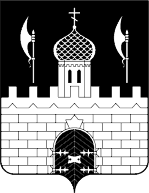 РОССИЙСКАЯ ФЕДЕРАЦИЯМОСКОВСКАЯ ОБЛАСТЬСОВЕТ ДЕПУТАТОВСЕРГИЕВО-ПОСАДСКОГО ГОРОДСКОГО ОКРУГАПОВЕСТКАСемидесятого внеочередного заседанияСовета депутатов Сергиево-Посадского городского округа Московской области 1-го созыва(каб. 217)21 августа 2023 года									15:00О внесении изменений в Решение Совета депутатов Сергиево-Посадского городского округа Московской области от 23.12.2022 № 60/01-МЗ «О бюджете Сергиево-Посадского городского округа Московской области на 2023 год и на плановый период 2024 и 2025 годов».Докладчик:  первый заместитель главы администрации Сергиево-Посадского городского округа Тостановский С.Б.Содокладчик: председатель Контрольно-счетной палаты Сергиево-Посадского городского округа Демин Д.С.Содокладчик: председатель комитета по бюджету Вохменцев А.В.